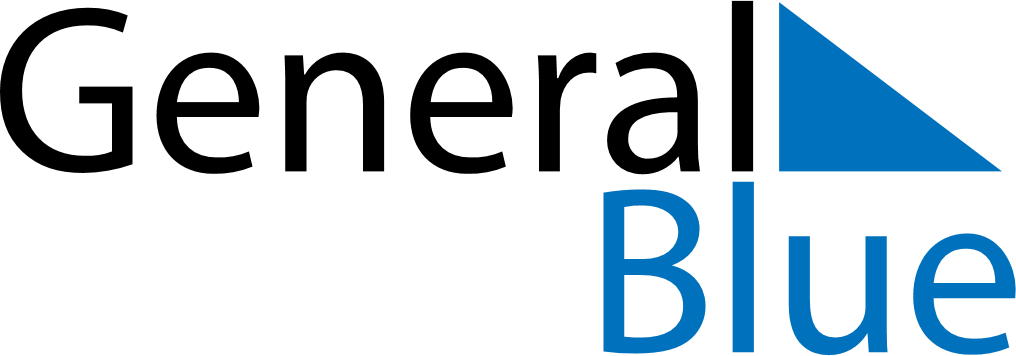 Daily Planner March 2, 2020 - March 8, 2020Daily Planner March 2, 2020 - March 8, 2020Daily Planner March 2, 2020 - March 8, 2020Daily Planner March 2, 2020 - March 8, 2020Daily Planner March 2, 2020 - March 8, 2020Daily Planner March 2, 2020 - March 8, 2020Daily Planner March 2, 2020 - March 8, 2020Daily Planner MondayMar 02TuesdayMar 03WednesdayMar 04ThursdayMar 05FridayMar 06 SaturdayMar 07 SundayMar 08MorningAfternoonEvening